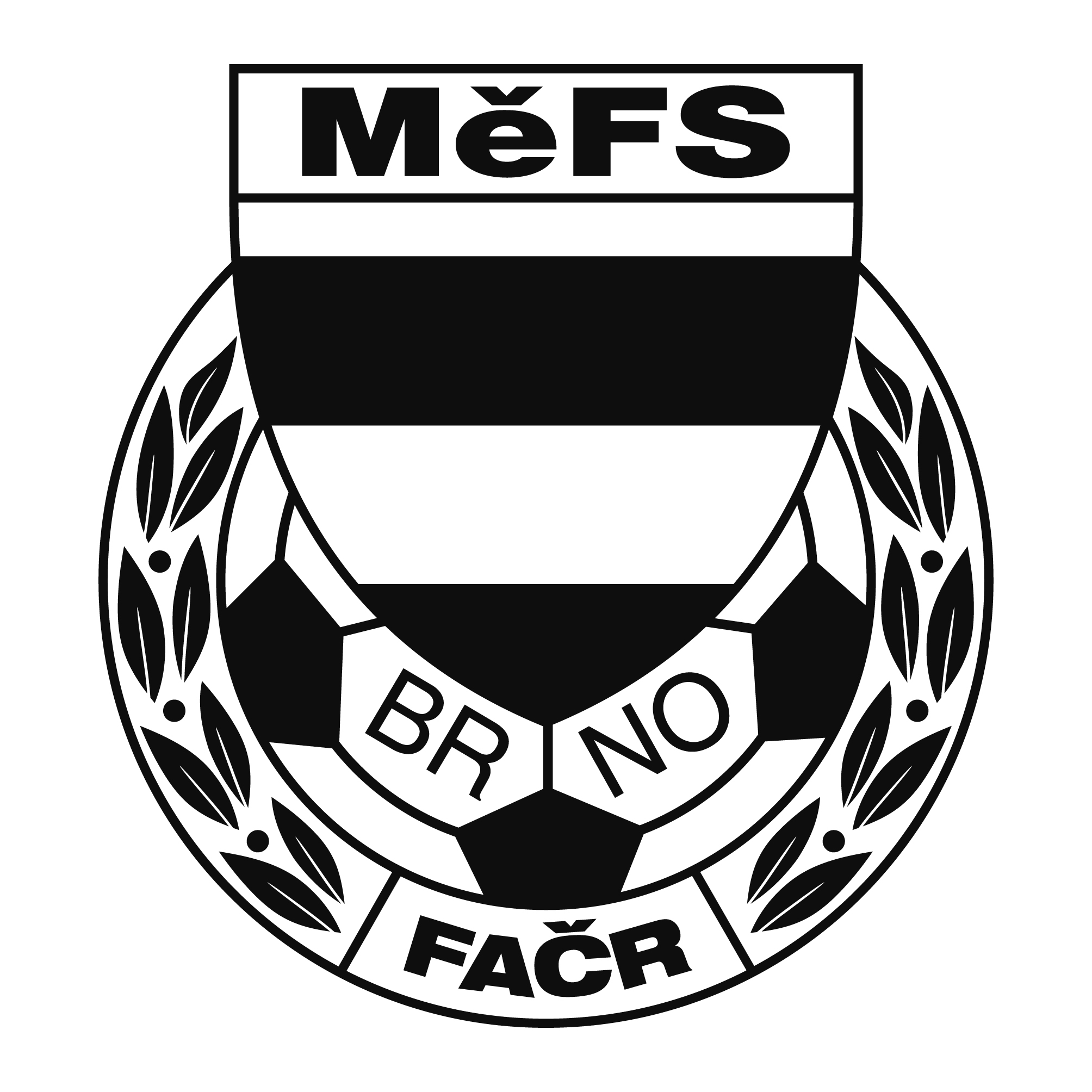 NOMINAČNÍ  LISTINAvýběru MěFS, hráčů U 13 Akce:  Mezinárodní družební turnaj žákůČtvrtek 17. května 2018  hřiště OFK Trebatice (Slovenská republika).Místo, datum a čas srazu: 	Brno, ul. Vojtova – u stadionu SK Moravská Slávia				Ve čtvrtek 17. 5. 2018 v 6:25 hodinPředpokládaný návrat:	Čtvrtek 17. 5. 2018 cca v 18.30 hodinNominační listina je současně žádostí o omluvení ve škole.Nominace hráčů U 13:Necestující náhradníci: Hráči si vezmou s sebou:věci na utkání na přírodní trávě (náhradní obuv na případné utkání na umělé trávě), brankáři vlastní výzbroj, kartičku pojištěnce, cestovní pojištění do zahraničí, platný cestovní doklad.Trenéři: Šrámek Jiří, Záleský David			vedoucí: Dvořák PetrV krajním případě lze vyrozumět telefonicky p. Dvořák Petr – tel. 739593355.Za účast hráčů na srazu odpovídá mateřský oddíl. V případě neomluvené neúčasti nominovaných hráčů se klub vystavuje postihu dle článku 17 bod 3 RFS !V Brně 09. května 2018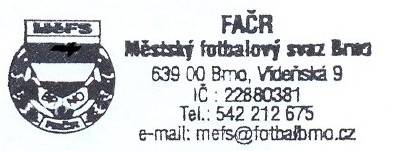   Mgr. Tomáš Němčanský, v.r.					 Mgr. Jan Maroši, v.r.      předseda KM MěFS					                předseda VV MěFSZa správnost:				     Libor Charvát					     sekretář MěFSPříjmení a jménomateřský klubŠtěpánek Michal - brankařFC Svratka BrnoMoll EduardTJ Bílovice nad SvitavouHusar KristiánČAFC Židenice 2011Janáček Jakub SK ŽebětínVoslář FilipTJ Start BrnoStryk Jan TobiasFC Svratka BrnoToman ZdeněkFC Svratka BrnoKorber JanFC Svratka BrnoFranc VojtěchFC Svratka BrnoVítoslavský JanFC MedlánkyJahůdka JanFC MedlánkyStaněk JakubFC Sparta BrnoPáviš DanielFC Sparta BrnoŠtoss AlexanderFC Sparta BrnoSláma JakubFC Sparta BrnoHamrle LukášFC Sparta BrnoBrzobohatý David - brankařTJ Start BrnoFormánek Hugo - brankařFC MedlánkyKříž DenisTatran Starý LískovecJedlička AdamTatran Kohoutovice